2020第二十二届全国艺术摄影大赛参赛表请将此表格填写完整并打印后粘贴于每幅参赛作品背面，不要手写，类别无法勾选的可以删除其余类别。2020第二十二届全国艺术摄影大赛参赛表请将此表格填写完整并打印后粘贴于每幅参赛作品背面，不要手写，类别无法勾选的可以删除其余类别。投稿时请删除以下内容为方便参赛者投稿，中国摄影网国际沙龙组特别为本次完整提供免费代理，免快递费（仅收打印费）代理投稿服务：①参赛者只需将准备参赛作品及参赛表的数字文件（如需打印应提供5M以上大图）发送到中国摄影网万能邮箱：cnphotos@163.com。②我们将为其做好图片的制作、打印、投稿，作品管理、翻译以及目录、证书的接收、整理等一系列工作。③将参赛的相关费用汇入指定账号：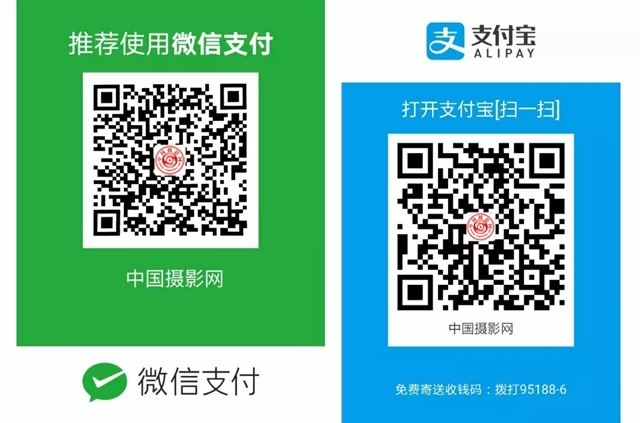 注：中国摄影网持证会员开立投稿专户可直接代扣。联络方式投稿咨询：0579-83252099  13819990300 叶兰贞投稿邮箱：cnphotos@163.com微信咨询：13819990300  18957928099 添加微信请注明赛事名称，否则将不予通过参赛作品打包说明1、总文件夹是赛事名称，子文件夹为参赛作者姓名。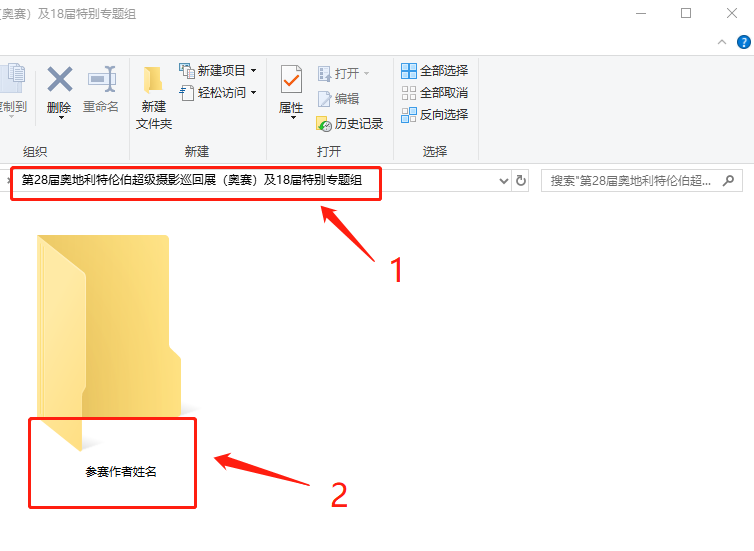 2、作者文件夹里面放组别子文件夹及参赛表(每个赛事组别名称有所不同)汇款项目明细以TXT或WORD文件的形式一同打包。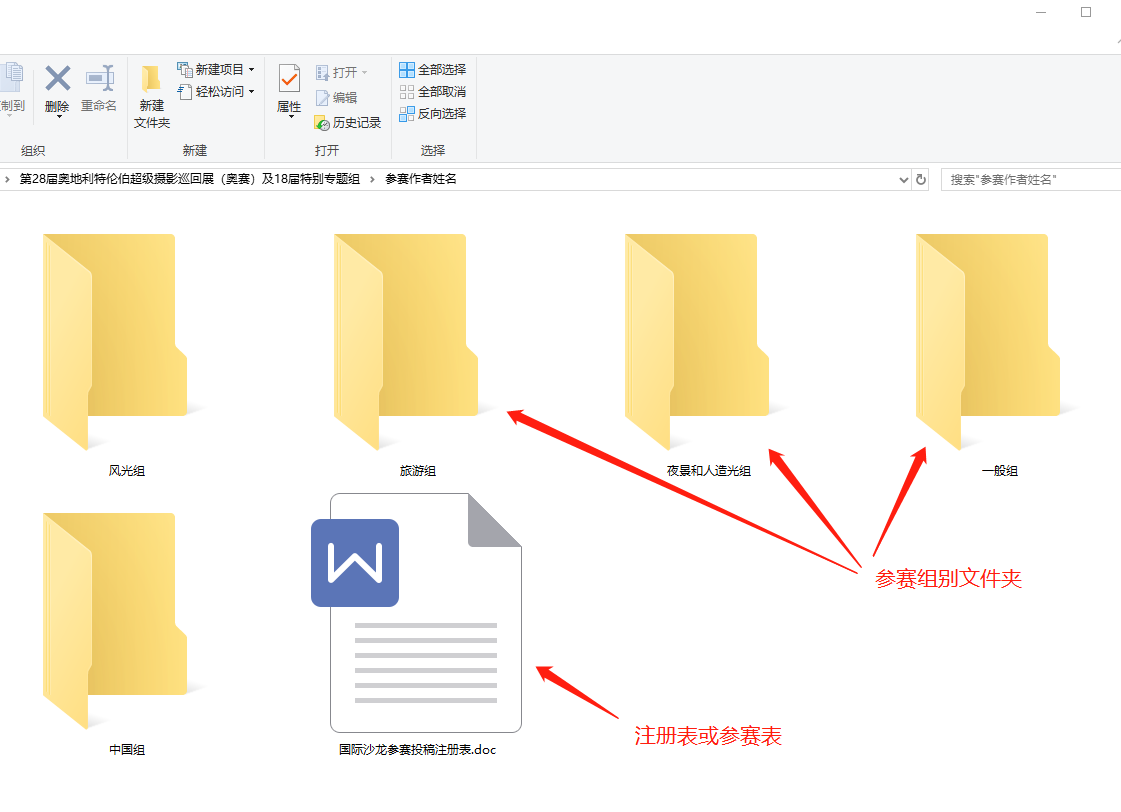 3、在参加国际赛事时，不同作品采用不同的中文和英文标题，一旦确定作品标题，且已在国际赛事中获入围以上奖项，建议不要再改变作品标题，因为所有入选作品将计入FAIP或PSA的“星标系统”。收费标准 【后期制作】调整明暗色彩………………………20元/幅影调局部精细调整…………………30元/幅高品质黑白制作……………………40元/幅特殊色调制作………………………50元/幅抠图与合成（二底合一）…………60元/幅抠图与合成（三底合一）…………90元/幅【爱普生相纸打印】12寸………………………20元/张16寸………………………25元/张20寸………………………40元/张25寸………………………55元/张大幅输出…………………200元/平米作者姓名联系电话E-mail微信号通讯地址省市区省市区省市区省市区作品标题投稿总数投稿类别艺术类□   纪实类□   风光类□   人像类□工业建筑类□    花卉动物类□    航拍类□艺术类□   纪实类□   风光类□   人像类□工业建筑类□    花卉动物类□    航拍类□艺术类□   纪实类□   风光类□   人像类□工业建筑类□    花卉动物类□    航拍类□艺术类□   纪实类□   风光类□   人像类□工业建筑类□    花卉动物类□    航拍类□备注（不填）作者姓名联系电话E-mail微信号通讯地址省市区省市区省市区省市区作品标题投稿总数投稿类别艺术类□   纪实类□   风光类□   人像类□工业建筑类□    花卉动物类□    航拍类□艺术类□   纪实类□   风光类□   人像类□工业建筑类□    花卉动物类□    航拍类□艺术类□   纪实类□   风光类□   人像类□工业建筑类□    花卉动物类□    航拍类□艺术类□   纪实类□   风光类□   人像类□工业建筑类□    花卉动物类□    航拍类□备注（不填）